В нашем небольшом поселке Горка Киржачского района не так уж и много  достопримечательностей, но самая главная из них, на мой взгляд – это памятник воинам – землякам, погибшим в боях за Родину в годы Великой Отечественной войны 1941 – 1945 годов. 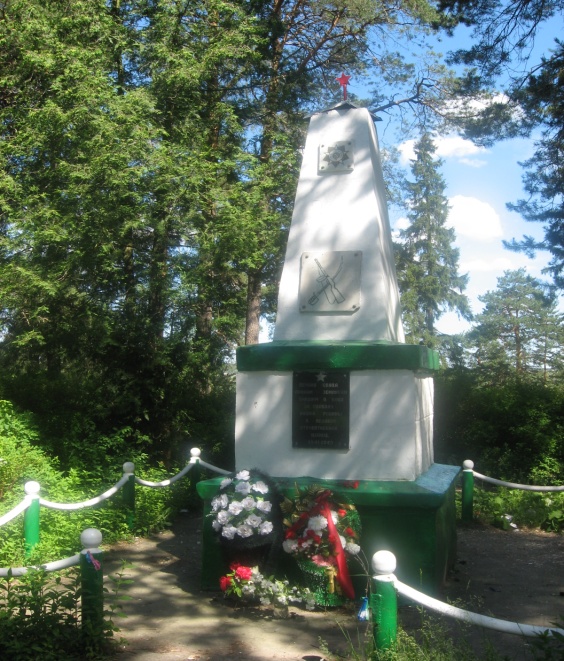 Он расположен в  парке нашего посёлка. Из нашего поселения не вернулись с той страшной войны 197 человек.Первый памятник был возведён в 1967 году рабочими ткацкой фабрики «Свобода». На памятнике была установлена табличка «Вечная слава воинам-землякам, павшим в боях за свободу нашей Родины в Великой Отечественной войне». На вершине памятника была установлена красная звезда, которая  светилась. За памятником ухаживали рабочие фабрики, жители посёлка и ученики нашей школы.Памятник с годами стал рушиться. Но мы  не вправе забыть о той страшной войне, о тех, кто ценой своей жизни подарил нам мир. Администрация посёлка, жители посёлка и  ученики  МКОУ Горкинской средней школы приняли решение обновить наш памятник. Средства собирали всем миром.  Торжественное открытие нового памятника состоялось в День Победы  9 мая 2015г. Новый памятник  представлен как вечный огонь, языки  которого тянутся ввысь. На пламени всё та же табличка. К памятнику ведёт дорожка, по краям которой установлены  раскрытые книги из мрамора. На страничках этих книг выбиты имена всех жителей нашего посёлка и близлежащих деревень, которые ушли на фронт и не вернулись. 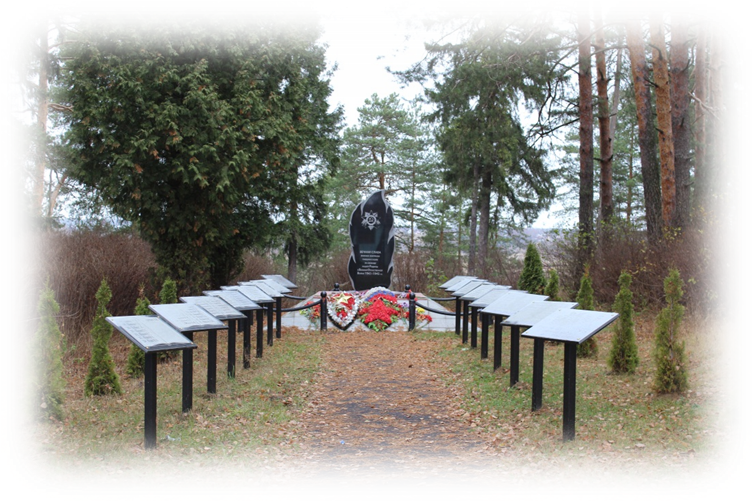 А на этом месте 28 октября 1941 года был неравный бой между вооружённом до зубов фашистом и мирными жителями города Кольчугино, отправившимися  с заводом имени Орджоникидзе на Урал в город Орск. Уже на закате, когда под мирный стук колес клонило ко сну, раздался  страшный грохот, скрежет колёс, крики, стоны и плач детей.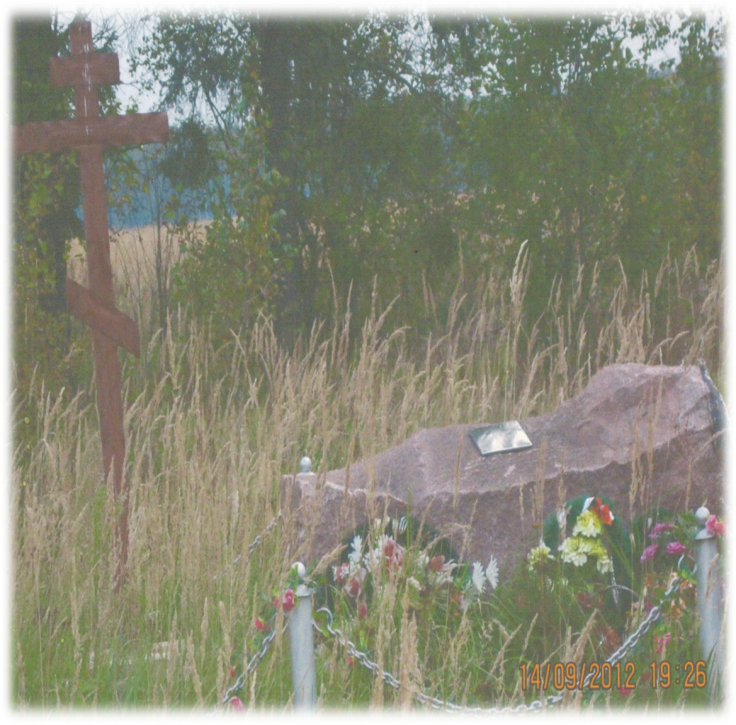 Немецкий лётчик не смог прорваться к столице нашей Родины к Москве, и возвращаясь обратно, решил сбросить смертоносный груз на движущейся поезд. На месте трагедии был установлен памятный   камень. Позднее на месте памятного камня был установлен Поминальный крест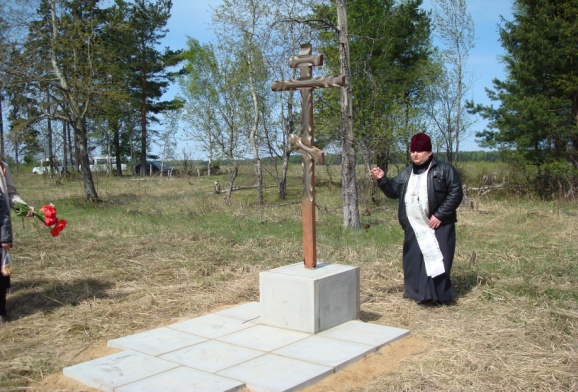 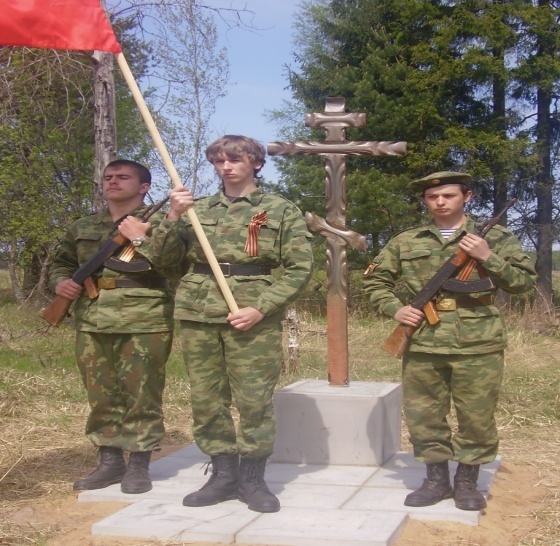 В селе Семёновское установлена Стела в память погибших кольчугинцев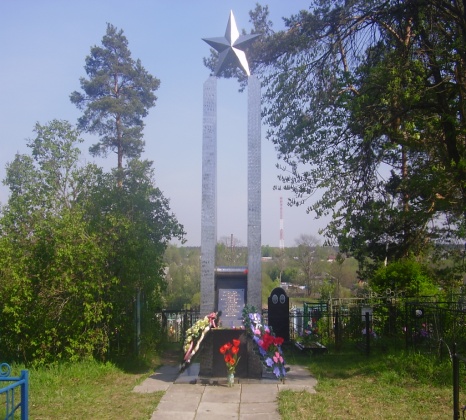 8 октября 1942 года жители деревень Семёновское и Перегудово Киржачского района Владимирской области, услышали прогремевший взрыв. Все выбежали на ближайшее поле и увидели горящий самолёт. На его крыле была красная звезда. Экипаж погиб. И только в 1984 году стало известно имя одного лётчика На могиле была установлена табличка со словами«Вечная память экипажу лётчиков,  трагически погибших в Великую Отечественную войну. Володькину Владимиру Платоновичу1919-1942 гг.2-й неизвестен, 3-й неизвестен От родных и близких. Шефы-пионеры Горкинской школы».И только спустя 72 года, в 2014 году,  стали известны имена погибших лётчиков.Это были Петров Дмитрий Андреевич 1917 года рождения и Брудницкий Михаил Ефремович 1913 года рождения. На могиле лётчиков был установлен новый памятник. Торжественное открытие памятника состоялось 8 октябрь 2014 года, в день гибели лётчиков, 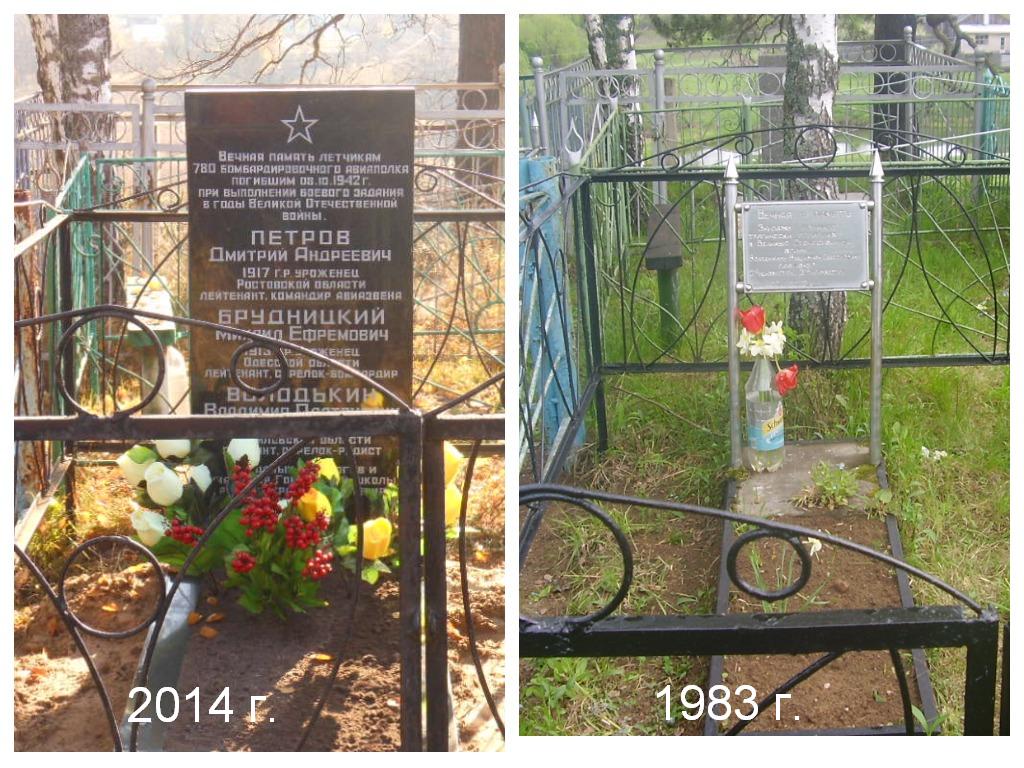 Муниципальное казённое общеобразовательное учреждение«Горкинская средняя общеобразовательная школа»Киржачского районаВладимирской областиЭКСКУРСИОННЫЙ МАРШРУТ«НИКТО НЕ ЗАБЫТ. НИЧТО НЕ ЗАБЫТО»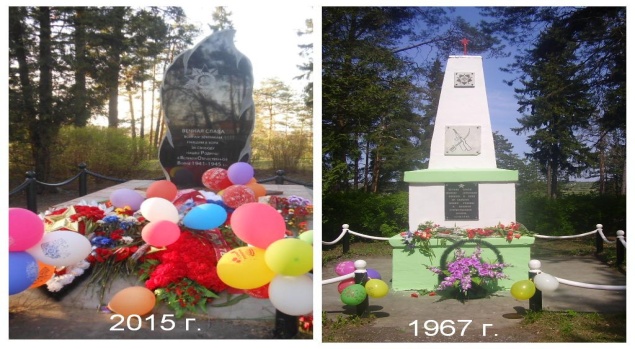 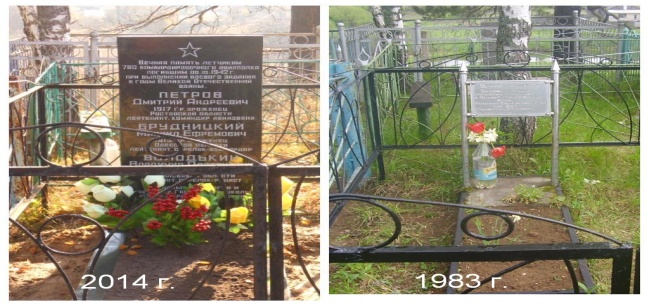 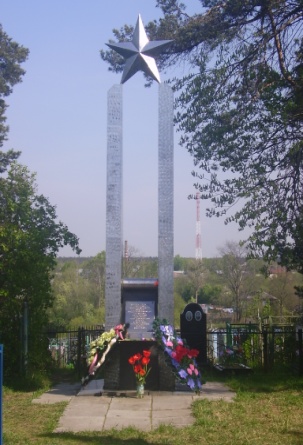 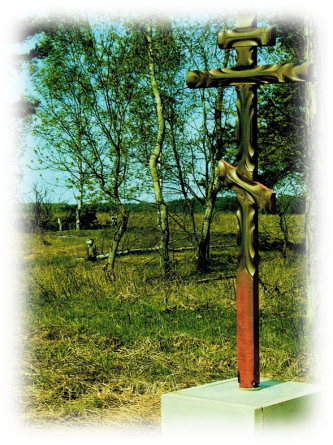 Пугиева Ольга Николаевна, учитель начальных классов МКОУ «Горкинская средняя общеобразовательная школа»